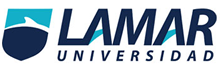 NOMBRE JOANNA ANTONIA GARCIA ROMEROFECHA 20 DE ENERO DEL 2017MAESTRO DANIEL MATERIA  QUIMICAPRODUCTO SUSTANCIA   QUIMICAEFECTO QUE PRODUCESHAMPOO SAVILEBIOTINA Y KERATINA SABILABRILLODESENRREDAR DE PELOCREMA DE PEINAR SAVILEBIOTINA  KERATINA Y SABILADESENRREDA EL PELO Y BRILLODESODORANTE REXONAANTISUDORACIONMAXIUM PROTECTIONNO HAY SUDORANCION Y MANCHAS AMARILLAS PASTA DE DIENTES COLGATETRICLOSAN Y ANTICARIESLIMPIA BUEN LOS DIENTES Y EVITA LAS CARIES 